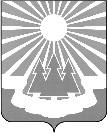 Администрация
муниципального образования «Светогорское городское поселение»
Выборгского района Ленинградской области                            ПОСТАНОВЛЕНИЕ           Об утверждении Перечня объектов системы водоснабжения МО «Светогорское городское поселение», в отношении которых в 2021 году планируется заключение концессионного соглашения В соответствии с требованиями части 3 статьи 4 Федерального закона 
от 21.07.2005 № 115-ФЗ «О концессионных соглашениях», на основании Федерального закона от 06.10.2003 № 131-ФЗ «Об общих принципах организации местного самоуправления в Российской Федерации», руководствуясь Уставом МО «Светогорское городское поселение», администрация МО «Светогорское городское поселение» П О С Т А Н О В Л Я Е Т:1. Утвердить Перечень объектов системы водоснабжения муниципального образования «Светогорское городское поселение» Выборгского района Ленинградской области, в отношении которых в 2021 году планируется заключение концессионного соглашения.2. Отделу по управлению имуществом МО «Светогорское городское поселение»
 в срок до 29.01.2021 года разместить Перечень объектов системы водоснабжения муниципального образования «Светогорское городское поселение» Выборгского района Ленинградской области, в отношении которых в 2021 году планируется заключение концессионного соглашения, на официальном сайте Российской Федерации
 в информационно-телекоммуникационной сети «Интернет» для размещения информации о проведении торгов http://www.torgi.gov.ru.3. Контроль за исполнением настоящего постановления возложить на начальника отдела по управлению имуществом МО «Светогорское городское поселение» Цурко А. А.И.о. главы администрации                                                                                  А.А. РенжинУтвержден постановлением администрацииМО «Светогорское городское поселение»от 18.01.2021 № 31 ПЕРЕЧЕНЬобъектов системы водоснабжения муниципального образования «Светогорское городское поселение» Выборгского района Ленинградской области, в отношении которых в 2021 году планируется заключение концессионного соглашения18.01.2021№31№ п/пНаименование объекта, протяженность (в двухтрубном измерении) или площадь (для котельной)Адрес местонахождения объекта1231Водопроводная сеть ул. Коробицына д. 1, 3, 4, 5, 7,ул. Спортивная д. 2,ул. Кирова д.1, 2-а, ул. Победы д. 29, 33, 35, ДК (сети водоснабжения, сети противопожарного водоснабжения и пожарные гидранты). Протяженность - .Россия, Ленинградская область, Выборгский район, г. Светогорск2Водопроводная сеть, здание Администрации, полиции. Протяженность- .Россия, Ленинградская область, Выборгский район, г. Светогорск3Магистральный водопровод от ВК-5 (площадь ул. Победы) до гр. экспл. ответственности (сети водоснабжения, сети противопожарного водоснабжения и пожарные гидранты). Протяженность- .Россия, Ленинградская область, Выборгский район, г. Светогорск4Водопроводная сеть ул. Победы д. 21 ,23, ул. Пограничная д. 1, 3, 5 ,7 ,9 ,11. больничный комплекс, гостиница. (сети водоснабжения, сети противопожарного водоснабжения и пожарные гидранты) Протяженность- .Россия, Ленинградская область, Выборгский район, г. Светогорск5Водопроводная сеть ул. Победы д.23 до ВК-12(врезка комплекса зданий железной дороги). (сети водоснабжения, сети противопожарного водоснабжения и пожарные гидранты). Протяженность- .Россия, Ленинградская область, Выборгский район, г. Светогорск6Водопроводная сеть  от ул. Пограничной ВК-8до ул. Лесная д.7 (ВК-15 (включая дома ул. Лесная д. 1 ,3, 5, 7). (сети водоснабжения, сети противопожарного водоснабжения и пожарные гидранты). Протяженность- .Россия, Ленинградская область, Выборгский район, г. Светогорск7Водопроводная сеть от ул. Лесная д. 7 (ВК-15 до магазина «Универсам» ВК-18(включая ул. Советская д. 1, ул. Л. Толстого д. 4, 6; ул. Лесная д. 9, 11). (сети водоснабжения, сети противопожарного водоснабжения и пожарные гидранты) Протяженность- .Россия, Ленинградская область, Выборгский район, г. Светогорск8Водопроводная сеть от ВК-18 до ул. Морская (включая ул. Лесная д. 13; ул. Гарькрваго д. 16, ДЮЦ, бассейн). (сети водоснабжения, сети противопожарного водоснабжения и пожарные гидранты). Протяженность- .Россия, Ленинградская область, Выборгский район, г. Светогорск9Водопроводная сеть ул. Морская ул. Красных партизан, ул. Чайковского. (сети водоснабжения, сети противопожарного водоснабжения и пожарные гидранты). Протяженность- .Россия, Ленинградская область, Выборгский район, г. Светогорск10Магистральный водопровод от ВК-18 по ул. Гарькавого до ВК-24 (граница эксплуата. ответств. (включая Дом Спорта). (сети водоснабжения, сети противопожарного водоснабжения и пожарные гидранты). Протяженность- .Россия, Ленинградская область, Выборгский район, г. Светогорск11Водопроводная сеть ул. Спортивная д. 12, ул. Гарькавого д. 10, 8, 14, 12. (сети водоснабжения, сети противопожарного водоснабжения и пожарные гидранты). Протяженность- .Россия, Ленинградская область, Выборгский район, г. Светогорск12Водопроводная сеть ул. Спортивная д. 6, ул. Ленина д. 3, 5 (от ВК-26 (ул. Спортивная) до ВК-27(ул. Рощинская). (сети водоснабжения, сети противопожарного водоснабжения и пожарные гидранты). Протяженность - .Россия, Ленинградская область, Выборгский район, г. Светогорск13Водопроводная сеть от ВК-26 до ПГ-52 (ул. Спортивная д. 4 филиал ср. школы, фонтан). (сети водоснабжения, сети противопожарного водоснабжения и пожарные гидранты). Протяженность - .Россия, Ленинградская область, Выборгский район, г. Светогорск14Водопроводная сеть от ПГ-51 до АТС ( включая ул. Рощинская, д. 5, средняя школа; ул. Рощинская, д. 2;ул. Кирова д. 9). (сети водоснабжения, сети противопожарного водоснабжения и пожарные гидранты). Протяженность - .Россия, Ленинградская область, Выборгский район, г. Светогорск15Магистральный водопровод от ПГ-51 (ул. Рощинская) до ВК-21 (ул. Гарькавого) (включая д. 8 по ул. Спортивная). (сети водоснабжения, сети противопожарного водоснабжения и пожарные гидранты). Протяженность - .Россия, Ленинградская область, Выборгский район, г. Светогорск16Магистральный водопровод - ул. Ленина от ВК-32 (ул. Рощинская) до ВК-37 (ул. Гарькавого ) (включая ул. Ленина д. 25; 35; 18; ул. Гарькавого д. 4, 5). (сети водоснабжения, сети противопожарного водоснабжения и пожарные гидранты). Протяженность - .Россия, Ленинградская область, Выборгский район, г. Светогорск17Водопроводная сеть ул. Парковая д. 10, ул. Ленина д. 27, 29, дет. садик (от ВК-33 до ВК-35) Протяженность- .Россия, Ленинградская область, Выборгский район, г. Светогорск18Водопроводная сеть от ВК-39 ул. Ленина д. 6, 8, 12, 14, ул. Парковая д. 7, 8, 1, 2, 3, 4; ул. Кирова д. 15, 17, 19, 23, 30. Протяженность - .Россия, Ленинградская область, Выборгский район, г. Светогорск19Водопроводная сеть от ВК-37 (ул. Школьная ) до КНС-4 (включая ул. Школьная д. 3, 4, 7, 8, 9, 10, дет. садик, ул. Кирова д. 31). (сети водоснабжения, сети противопожарного водоснабжения и пожарные гидранты). Протяженность - .Россия, Ленинградская область, Выборгский район, г. Светогорск20Водопроводная сеть от ВК-21 (ул. Гарькавого) до ВК-44 (ул. Краносармейская) (включая ул. Кирова д. 3, лицей). (сети водоснабжения, сети противопожарного водоснабжения и пожарные гидранты. Протяженность - .Россия, Ленинградская область, Выборгский район, г. Светогорск21Магистральный водопровод от ВК-46 до помещения узла учета (включая здание прачечной, школы, гаража, гор. газа). (сети водоснабжения, сети противопожарного водоснабжения и пожарные гидранты). Протяженность - .Россия, Ленинградская область, Выборгский район, г. Светогорск22Водопроводная сеть «Южный микрорайон» (включая жилые дома ул. Красноармейская д. 2, 4, 6, 8, 10, 12, 14), ул. Красноармейская 16 (дет. садик), (включая ул. Красноармейская д. 18, 20, 22, 24, 26, 28, 30, 32). (сети водоснабжения, сети противопожарного водоснабжения и пожарные гидранты). Протяженность - .Россия, Ленинградская область, Выборгский район, г. Светогорск23Магистральный водопровод от помещения для счетчиков до ВК-14 (ул. Труда-ул. Школьный переулок). (сети водоснабжения, сети противопожарного водоснабжения и пожарные гидранты). Протяженность - .Россия, Ленинградская область, Выборгский район, пгт Лесогорский24Водопроводная сеть ул. Лен. шоссе д. 32. Протяженность - .Россия, Ленинградская область, Выборгский район, пгт Лесогорский25Водопроводная сеть ул. Труда д. 1-а. Протяженность - .Россия, Ленинградская область, Выборгский район, пгт Лесогорский26Водопроводная сеть ул. Подгорная д .2. Протяженность - .Россия, Ленинградская область, Выборгский район, пгт Лесогорский27Водопроводная сеть ул. Труда д. 1; д. 3. Протяженность - .Россия, Ленинградская область, Выборгский район, пгт Лесогорский28Водопроводная сеть ул. Труда д.7; ул. Садовая д. 17. (сети водоснабжения, сети противопожарного водоснабжения и пожарные гидранты). Протяженность - .Россия, Ленинградская область, Выборгский район, пгт Лесогорский29Водопроводная сеть ул. Труда д. 5. Протяженность - .Россия, Ленинградская область, Выборгский район, пгт Лесогорский30Водопроводная сеть на БМК. Протяженность - .Россия, Ленинградская область, Выборгский район, пгт Лесогорский31Магистральный водопровод от ул. Труда д. 7 до ВК-14 (ул. Труда-ул. Школьный переулок). (сети водоснабжения, сети противопожарного водоснабжения и пожарные гидранты). Протяженность - .Россия, Ленинградская область, Выборгский район, пгт Лесогорский32Водопроводная сеть ул. Труда д. 2. Протяженность - .Россия, Ленинградская область, Выборгский район, пгт Лесогорский33Водопроводная сеть ул. Октябрьская д. 1. Протяженность - .Россия, Ленинградская область, Выборгский район, пгт Лесогорский34Водопроводная сеть ул. Лен. шоссе д. 30. Протяженность - .Россия, Ленинградская область, Выборгский район, пгт Лесогорский35Водопроводная сеть ул. Школьный переулок д. 2 - средняя школа. Протяженность - .Россия, Ленинградская область, Выборгский район, пгт Лесогорский36Водопроводная сеть ул. Школьная д. 1. Протяженность - .Россия, Ленинградская область, Выборгский район, пгт Лесогорский37Магистральный водопровод от КВ-14 (ул. Труда-ул. Школ. переулок) до ВК-20 (ул. Школьный переулок – ул. Октябрьская). (сети водоснабжения, сети противопожарного водоснабжения и пожарные гидранты. Протяженность - .Россия, Ленинградская область, Выборгский район, пгт Лесогорский38Водопроводная сеть от ВК-20 до ул. Октябрьская д. 6; 8; 4; ул. Зел. переулок д. 3.д. 1. Протяженность - .Россия, Ленинградская область, Выборгский район, пгт Лесогорский39Водопроводная сеть от ВК-20 до ул. Гагарина ВК-45 включая ул. Октябрьская д. 2; ул. Гагарина д. 13. (сети водоснабжения, сети противопожарного водоснабжения и пожарные гидранты). Протяженность - .Россия, Ленинградская область, Выборгский район, пгт Лесогорский40Водопроводная сеть ул. Гагарина д. 11. Протяженность - .Россия, Ленинградская область, Выборгский район, пгт Лесогорский41Водопроводная сеть ул. Гагарина д. 7, 5. Протяженность - .Россия, Ленинградская область, Выборгский район, пгт Лесогорский42Водопроводная сеть ул. Гагарина д. 9. Протяженность - .Россия, Ленинградская область, Выборгский район, пгт Лесогорский43Магистральный водопровод от ул. Гагарина д. 9 до ул. Московская. (сети водоснабжения, сети противопожарного водоснабжения и пожарные гидранты). Протяженность - .Россия, Ленинградская область, Выборгский район, пгт Лесогорский44Водопроводная сеть ул. Садовая д. 5, ул. Зеленый переулок д. 5, 10. Протяженность - .Россия, Ленинградская область, Выборгский район, пгт Лесогорский45Водопроводная сеть ул. Садовая д. 6, д. 4; ул. Зеленый переулок д. 7. Протяженность - .Россия, Ленинградская область, Выборгский район, пгт Лесогорский46Магистральный водопровод до ул. Садовая д. 2 включая водопроводную сеть ул. Московская д. 14, 15, 16, 17. (сети водоснабжения, сети противопожарного водоснабжения и пожарные гидранты). Протяженность - .Россия, Ленинградская область, Выборгский район, пгт Лесогорский47Водопроводная сеть ул. Московская д. 18, ул. Гагарина д. 3, 1, ул. Садовая д. 1. Протяженность - .Россия, Ленинградская область, Выборгский район, пгт Лесогорский48Водопроводная сеть ул. Зеленый переулок д. 2, 4, 6 ,8, 10. (сети водоснабжения, сети противопожарного водоснабжения и пожарные гидранты. Протяженность - .Россия, Ленинградская область, Выборгский район, пгт Лесогорский49Магистральный водопровод ул. Московская д. 11-д. 1 (сети водоснабжения, сети противопожарного водоснабжения и пожарные гидранты). Протяженность - .Россия, Ленинградская область, Выборгский район, пгт Лесогорский50Магистральный водопровод от ул. Гагарина ВК-46 до ВОС 2 - го подъема. Протяженность - .Россия, Ленинградская область, Выборгский район, пгт Лесогорский51Магистральный водопровод от 1-го подъема до ВОС 2-го подъема. Протяженность - .Россия, Ленинградская область, Выборгский район, пгт Лесогорский52Водопроводная сеть ул. Набережная. (сети водоснабжения, сети противопожарного водоснабжения и пожарные гидранты). Протяженность - .Россия, Ленинградская область, Выборгский район, пгт Лесогорский53Магистральный водопровод от помещения для счетчиков до водопроводной насосной станции. (сети водоснабжения, сети противопожарного водоснабжения и пожарные гидранты. Протяженность - .Россия, Ленинградская область, Выборгский район, пгт Лесогорский54Водопроводная сеть, ул. Лесной кордон. Протяженность - .Россия, Ленинградская область, Выборгский район, пгт Лесогорский55Магистральный водопровод на старую котельную и водопроводную башню. Протяженность - .Россия, Ленинградская область, Выборгский район, пгт Лесогорский56Магистральный водопровод и внутриквартальный водопровод ул. Новая д. 1, 2, 3, 4, 5, 6, 7, 8, 9. 10, 11. (сети водоснабжения, сети противопожарного водоснабжения и пожарные гидранты). Протяженность - .Россия, Ленинградская область, Выборгский район, д. Лосево57Водопроводная сеть п. Лесогорский - ул. Летчиков, ул. Советов. (сети водоснабжения, сети противопожарного водоснабжения и пожарные гидранты). Протяженность - Россия, Ленинградская область, Выборгский район, пгт Лесогорский58Здание насосной станции 
1-го подъёма ВОС, нежилое одноэтажное здание общей площадью , инв. №00051, и технологическое оборудование в составе станции.Россия, Ленинградская область, Выборгский район, пгт Лесогорский59Насосная станция 
2-го подъёма ВОС, нежилое трехэтажное здание общей площадью , инв. №00052, и технологическое оборудование в составе станции (поселковая линия, заводская линия, промывные насоссы).Россия, Ленинградская область, Выборгский район, пгт Лесогорский60Резервуары ж/б цилиндрические, подземные для фильтрования воды, диаметром ., общей площадью , инв. №00073(1), 00073(2), и технологическое оборудование в составе сооружения.Россия, Ленинградская область, Выборгский район, пгт Лесогорский61Здание, скважина с насосной, одноэтажное, общая площадь 22,1 м2, инв. №8421, а так же технологическое оборудование в составе скважины и насосной.Россия, Ленинградская область, Выборгский район, пгт Лесогорский